				SGA General Assembly Meeting Minutes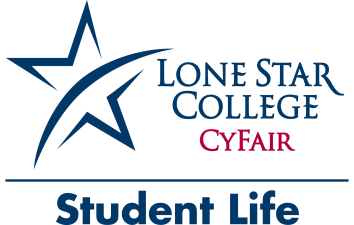 March 2, 2020 					VIA WebExCall to OrderMeeting was called to order at 3:36 by SGA President, Jazmine Alejos.II.	Roll Call• 	We will not be doing Roll Call at General Assembly meetings this year. Make sure you have singed-in using the form provided before your entry to this meeting.Approval of Last Meeting MinutesMinutes were shared during meeting and read by Dan Mitsven.	• Rachel McGuire moved to approve the minutes. Freddy Seeberger seconded. Motion passed.IV.	Officer Reports	President - Jazmine AlejosWelcome and thank youPrevious General Assembly was rescheduled due to a winter storm• SGA Officer elections Applications opened Monday March 1 – closes Tuesday March 16.Voting will be held April 5-6.If anyone has questions about positions open, applying or SGA in general, feel free to email SGA.Executive Vice President- vacant- presented by Jazmine Alejos • 	LSC Board Meeting Information: The Board determines when and where it holds regular and special Board Meetings. Board Meetings are held in the Board Room of the Training and Development Center at 5000 Research Forest Drive, The Woodlands, Texas, 77381 unless otherwise noted. Board Meetings are usually held the first Thursday of every month at 5:00 p.m., except in January when no regular Board Meeting is scheduled. The Board’s practice is to open the meeting and immediately proceed to go into closed session. In no event, however, may the Board Chair reunite the open session before 6:00 p.m. The Board may decide to meet at a different time, date, or place as long as proper notice is given under the Texas Open Meetings Act. https://www.lonestar.edu/trustees.htmMarch 4, 2021 (Regular Meeting at 2:00 p.m. via WebEx)April 1, 2021 (Regular Meeting at 2:00 p.m. via WebEx)May 6, 2021 (Regular Meeting at 2:00 p.m. via WebEx)June 3, 2021 (Regular Meeting at 2:00 p.m. via WebEx)Jazmine explained that if speaking at board meetings, you must submit your request to the board 24 hours prior to the meeting.Vice President of Records & Finance – Emily Yanez • 	No report.Vice President of Outreach & Centers - Yousaf Khan              • No report.Historian - Priscilla Corvera• Please remember to follow us on our social media.                   - Instagram: lsccyfair_sga                  - Facebook: @LSCCyFairSGA	• If any RSO has flyers or posts that you would want SGA to post please send it to 	   Lsccyfair.student.government@gmail.com. Please have caption ready too.Permanent Advisor - Dan MitsvenRSO deadlines:Spring Rosters are due Monday, March 15.Annual registration is due Monday, March 15 (for those who haven’t registered 2020-21).RSO budget requests for 2021-22 academic year due Wednesday, March 31.RSO Risk Management Completion is due Wednesday, March 31 (for those that didn’t complete in fall 2020).2021-2022 RSO BudgetsIt is unclear how much money will be available in the Student Activities budgets for next year.LSC is looking at fall classes structured similar to last 2 semesters (25% face-to-face, 25% hybrid, 50% online).RSOs should be very conservative with requests for next year’s budget.Student Excellence AwardsMost likely will be held at the end of April or first week of MayAdvisor - Marla Figueroa• Weekly list of events with links sent to students every Monday morning (from Kelly Norton in College    Relations).• Got ideas for virtual programming? Let us know! Please submit any ideas for student events to: marla.l.figueroa@lonestar.edu• Upcoming EventsMonday, February 22 - Monday March 8- Registration for Build-A-Leader Workforce Success-https://lonestarcollege-cfsl.formstack.com/forms/slbuildaleader – Sponsored by Student LifeTuesday, March 2 - March Madness Bracket sign-up begins-8:00 am - sponsored by Rec SportsThursday, March 4 - Healthy Recipe - Instagram: lsccyfair_the_rec - sponsored by Rec SportsMonday, March 8 - Surfin’ Spring Break Bingo - 6:00-7:00 pm - https://lonestarcollege-cfsl.formstack.com/forms/online_event_checkin_student_life - sponsored by SAB and SGAWednesday, March 17 -March Madness Brackets due - 5:00pm - sponsored by Rec SportsMonday, March 22 - Commencement speaker application deadline https://www.lonestar.edu/cyfairgradspeaker.htmTuesday, March 23 - Basketball Skills challenge - 3:00pm- https://lonestarcollege-cfsl.formstack.com/forms/online_event_checkin_recsports - sponsored by Rec SportsWednesday, March 24 - OneLSC: mind reading/mentalist show - 6:00-7:00pm- sponsored by Student LifeTuesday, March 30: OneLSC: virtual cooking demonstration - 6:15-7:15pm- https://forms.office.com/Pages/ResponsePage.aspx?id=NWXzMa_R-UeZDzjcBND6R8d3Jpygt4FNkDbPIcse-OtUMVhDMkgySDYzQ0hPWkpGVVNLMDExNjk0Ti4u - sponsored by Student LifeThursday, April 1 - Healthy Recipe - Instagram: lsccyfair_the_rec – sponsored by Rec SportsThursday, April 1 - Game Night - 6:00-8:00pm- https://lonestarcollege-cfsl.formstack.com/forms/online_event_checkin_recsports - sponsored by Rec Sports Tuesday, April 6 - swag out drive-thru - 3:00-5:00pm – parking lot North of CASE- sponsored by SABTuesday, April 13 - OneLSC: virtual zoom toons-caricatures - 4:00-7:00pm - sponsored by Student LifeTuesday, April 20 - soccer skills challenge - 3:00pm- https://lonestarcollege-cfsl.formstack.com/forms/online_event_checkin_recsports - sponsored by Rec SportsMonday, April 26 – Bingo - 2:00-3:30pm – https://lonestarcollege-cfsl.formstack.com/forms/online_event_checkin_recsports - sponsored by Rec SportsMonday, May3-Friday May 7 - walking challenge - begins 5/3 12:01 am ends 5/7 11:59pm - sponsored by Rec SportsWednesday, May 5 - Cinco de Mayo Quiz & give-away - Instagram: lsccyfair_sga and sabcyfair -sponsored by SGA & SABThursday, May 6- Drive-in Movie (title TBA) - 8:00-10:00pm - parking lot north of CASE building - sponsored by Student Life, Rec Sports, SAB & SGAThe Vice President of Student Life officer position will be open to all, due to SAB going dormant in the fall.Emily put the SGA email in the chat for any question’s attendees have.Advisor – Dr. William Hackley (absent due to a meeting, Jazmine Alejos presented on his behalf)• No reportV.	Unfinished Business	• No Unfinished Business.VI.	New Business• No New Business.VII.	Campus Issues/Compliments/Concerns• 	 An important component of our General Assembly meetings is to allow you to share information     that you would like to have passed on to our administrators. SGA can try to facilitate communication when there are pervasive student issues and concerns on campus, or if there are needs that have been unmet. Are there any campus issues, compliments, or concerns that you would like to share at this time?Dan and Marla stated that they miss everyone on campus.Dan requested that clubs not be as conservative on the budget request as they were in the fall semester.Dan explained the benefits of applying for any SGA officer positions such as having an impressive resume, leadership experience and officer scholarships. Only apply if you are willing to put in work.Attendees were asked to help recruit any students that would be interested in and a good fit for SGA officer positions.VIII.	Club AnnouncementsIn the interest of time, please only announce special events or initiatives that would need to be known by the full group. Announcements must be concise, and you should think about the details you want to share before we get to that point in the meeting.No club announcements IX.	AdjournmentRachel McGuire moved to adjourn the meeting. Freddy Seeberger seconded. Motion passed unanimously. The meeting was adjourned at 4:12pm.